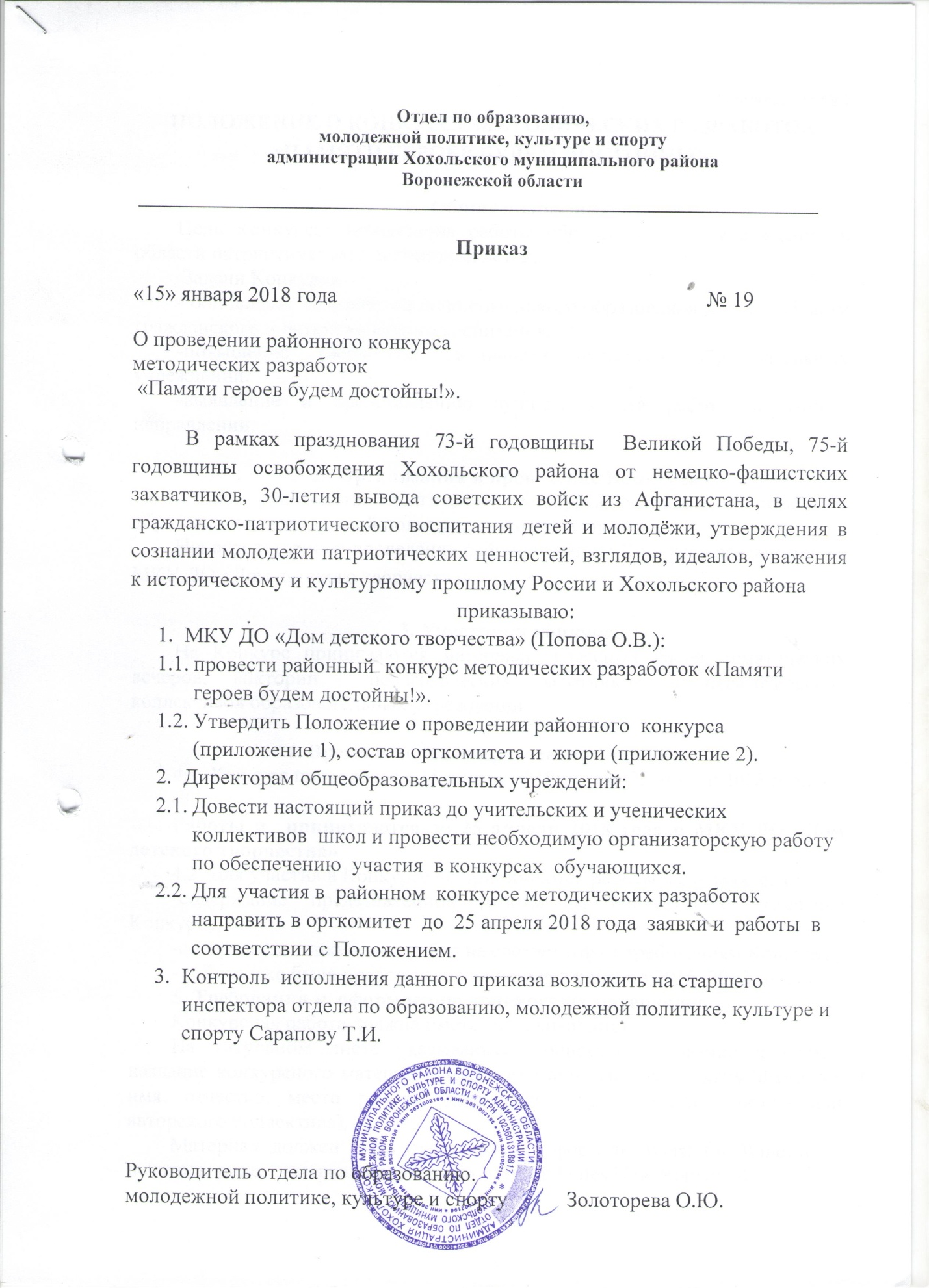 Приложение № 1ПОЛОЖЕНИЕ О КОНКУРСЕ методических разработок«Памяти героев будЕМ достойны!»Общие положенияЦель Конкурса: активизация работы образовательных учреждений в области патриотического воспитания детей. Задачи Конкурса:- обновление содержания дополнительного образования детей в области гражданского и патриотического воспитания;-повышение творческой активности педагогов образовательных учреждений. -выявление и представлению лучшего опыта работы в данном направлении. Организация и проведение Конкурса Общее руководство подготовкой Конкурса осуществляет отдел по образованию, молодежной политике, культуре и спорту.Непосредственное проведение районного этапа Конкурса возлагается на МКУ ДО «Дом детского творчества».3. Участники конкурсаНа Конкурс принимаются материалы классных часов, тематических вечеров, викторин  педагогических работников и педагогических коллективов образовательных учреждений.4. Время и порядок проведения Конкурса4.1. Конкурс проводится с 15 января 2018 года по25 апреля 2018 года.Работы и  принимаются до 25 апреля 2018 года в МКУ ДО «Дом детского творчества»        4.2. Для участия в Конкурсе не принимаются работы в случаях, если:-содержание представленной работы не соответствует тематике Конкурса;-содержание конкурсных работ не соответствует требованиям Конкурса;- работа уже была представлена на конкурс ранее (в 2016, 2017 годах)5. Требования к  оформлению конкурсных материалов Конкурсная работа должна иметь титульный лист.На титульном листе указываются полностью: название конкурса,  название конкурсного материала, автор или авторский коллектив (фамилия, имя, отчество, место работы, должность, адрес, телефон автора или авторского коллектива).Материал должен быть представлен в формате Word for Windows в печатном виде,  интервал полуторный, шрифт Times New Roman 14.Жюри оставляет за собой право отклонить от рассмотрения материалы, оформленные с нарушениями данных требований.Критерии оценивания конкурсных работ:- содержание и выразительность работы;- соответствие теме Конкурса;- оригинальность, нестандартность, новизна в подаче материала;- творческий подход.6. Подведение итогов и награждение.	6.1. Победителям и призерам Конкурса присуждаются дипломы отдела по образованию, молодежной политике, культуре и спорту за 1, 2, 3 места.Приложение № 1Состав оргкомитета районного конкурса методических разработок.Попова О.В. – директор МКУ ДО  «Дом детского творчества»;Закандыкина  О.В. – методист МКУ ДО  «Дом детского творчества»;Состав жюри  районного конкурса методических разработок.Новоселова Н.А. – заместитель руководителя отдела по образованию, молодежной политике, культуре и спортуСарапова Т.И. – старший инспектор отдела по образованию,        молодежной политике, культуре и спорту;Попова О.В. – директор МКУ ДО «Дом детского творчества»;Бодякина Т.Н. – педагог – организатор МКУ «Центр развития образования»; Кожевникова Е.А. – методист МКУ ДО «Дом детского творчества»;